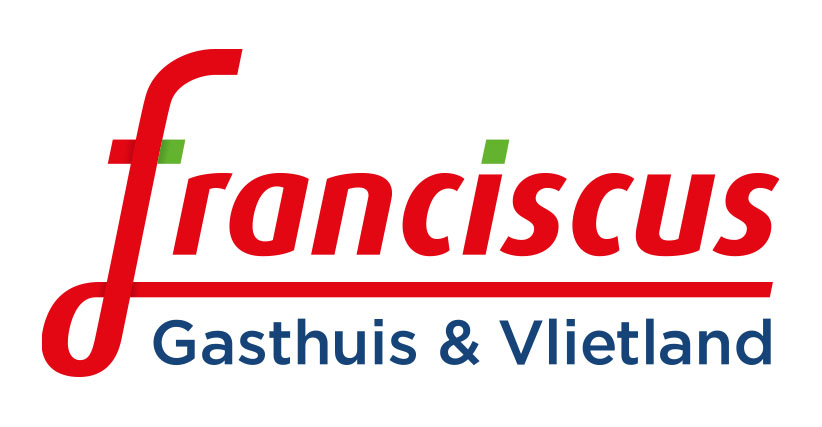 UITNODIGING VIJFTIENDE REGIONALE URO-ONCOLOGIE NASCHOLING        	Geachte collega,Mede namens Sanofi Genzyme nodigen wij u uit voor deze veertiende gezamenlijk georganiseerde halfjaarlijkse uro- oncologie bijeenkomst.Datum: 	Woensdag 20 november 2019          	Ontvangst:      	18.00 uurPlaats: 		De Maaskamer, Westerkade 27, 3016 CM Rotterdam
Programma18.00 uur   	Ontvangst en registratie                     	Broodjesbuffet          	De nascholing bestaat uit 2 delen: 3 wetenschappelijke presentaties en een wrap-up18.15 uur  1.	Nucleaire geneeskunde in de uro-oncologieDrs. M. van Houte, nucleair geneeskundige Franciscus19.00 uur  2. 	Urotheelcelcarcinoom van de hoge urineweg: incidentie en trends over de afgelopen 25 jaar in Nederland, de REBACARE-trial en regionaal zorgpad Drs. T. van Doeveren, PhD candidate Erasmus MC 19.45 uur  3.	Voeding en kankerE. Los, diëtist Franciscus 20.30 uur  	Wrap up medisch inhoudelijke presentaties20.45 uur   	Afsluiting       	Voor deze avond is accreditatie aangevraagd voor de volgende verenigingen NIV, NVU, NVRO, NVNG,             	NVVP, Verpleegkundigspecialistenregister & kwaliteitsregister V&V oncologieverpleegkundigen		Met vriendelijke groet, Paul HambergInternist-oncoloog Franciscus GasthuisWilt u uw aan- of afmelding mailen naar: uro-onco-mdo@franciscus.nlDe door Sanofi Genzyme geboden gastvrijheidskosten van deze bijeenkomst bedragen ca. € 20,-